Telemecanique Sensors : de nouveaux capteurs à ultrasons d’une portée de huit mètresLa solution idéale pour la détection d’objets distants et la surveillance continue du niveau dans les silos ou les réservoirsHomologation E et certification EcolabRéglable par logiciel avec fonction de diagnostic ou bouton d’apprentissage externeRatingen, 11. 08. 2021 – Telemecanique Sensors élargit à nouveau sa gamme de capteurs d’ultrasons : les capteurs de la série XX sont désormais disponibles avec une portée allant jusqu’à 8 mètres. Ces nouveaux modèles sont particulièrement adaptés à la détection d’objets distants et à la surveillance du niveau de liquide ou de matériaux en vrac. La gamme de produits élargie comprend désormais des plages de détection allant d’un à huit mètres.Les nouveaux capteurs à ultrasons XX possèdent une répétabilité de 0,1 % et sont disponibles dans le modèle M30 avec une tête de capteur de 43 mm. Lors du développement de ces capteurs à ultrasons, une attention particulière a été portée à l’extension des capacités de détection. L’angle de détection a ainsi été porté à +/-35°, ce qui permet de détecter de manière fiable des surfaces complexes, y compris les plus petits objets d’une largeur d’un millimètre. Les capteurs ultrasons XX conviennent donc également aux applications exigeantes telles que la surveillance des tapis roulants à bagages ou la détection de matériaux très fins. En outre, grâce à la fonction de synchronisation intégrée, il est possible d’installer plusieurs capteurs à proximité sans générer d’interférence, ce qui permet d’élargir la zone de détection globale.Grâce à l’homologation E et à la certification Ecolab, les capteurs à ultrasons de Telemecanique Sensors peuvent être utilisés dans les machines agricoles, les engins de construction et d’autres applications mobiles, ainsi que dans l’industrie agroalimentaire. Le logiciel convivial XX Ultrasonic, qui intègre une fonction de diagnostic, peut également régler rapidement et efficacement tous les paramètres tels que le mode de fonctionnement, la zone de la fenêtre, l’hystérésis ou les options d’écho. Le réglage des paramètres de base, comme la portée ou la fonction de sortie, peut également se faire via une touche d’apprentissage externe. Une fois les réglages effectués, la touche d’apprentissage externe peut à nouveau être retirée. En clair : aucun réglage ne peut être effectué directement sur le capteur, ce qui garantit une protection maximale contre les altérations.Pour plus d’informations : www.tesensors.comÀ propos de Telemecanique SensorsTelemecanique Sensors, qui fait partie du groupe Schneider Electric, dispose d’une vaste gamme de produits comprenant plus de 25 000 types de capteurs. La gamme de produits s’étend des commutateurs de position aux capteurs de pression, en passant par les capteurs optoélectroniques et les capteurs de proximité. En outre, la société propose des capteurs ultrasons, des encodeurs rotatifs et des systèmes RFID de pointe, adaptés à de nombreux systèmes de contrôle. Ces produits sont utilisés, par exemple, dans l’industrie de l’emballage ainsi que dans les applications de levage et les systèmes de grue. Telemecanique Sensors est le leader mondial du marché des interrupteurs de position mécaniques et l’un des principaux fournisseurs dans le domaine des capteurs industriels.www.tesensors.comÀ propos de Schneider ElectricLa raison d’être de Schneider est de permettre à chacun de tirer le meilleur de son énergie et de ses ressources, afin de concilier progrès et développement durable pour tous. Nous nommons cette ambition : Life is On.Notre mission est d’être le partenaire digital du développement durable et de l’efficacité de nos clients. Nous menons la transformation numérique en intégrant les technologies de l’énergie et des automatismes les plus avancées. Nous connectons jusqu’au cloud, produits, plateformes de contrôle, logiciels et services sur l’ensemble du cycle de vie de vos activités pour une gestion intégrée de l’habitat résidentiel, des bâtiments tertiaires, des data centers, des infrastructures et des industries.Nous sommes la plus locale des entreprises globales. Nous prônons des standards ouverts et rassemblons autour de notre mission un écosystème de partenaires fédérés par nos valeurs de responsabilité et d’inclusion.www.se.com	Suivez-nous sur :      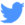 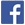 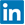 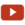 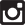 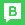 